                                             Об инициировании проведения  референдумаВ соответствии со статьей 15 Федерального закона от 12 июня 2002 года № 67-ФЗ «Об основных гарантиях избирательных прав и права на участие в референдуме граждан Российской Федерации», статьями 22, 56 Федерального закона от 6 октября 2003 года  № 131-ФЗ «Об общих принципах организации местного самоуправления в Российской Федерации», статьёй 17, 18 Закона Республики Татарстан от 24.03.2004 № 23-ЗРТ «О местном референдуме», статьей 10 Устава муниципального образования «Малокибякозинское сельское поселение Тюлячинского муниципального района Республики Татарстан», Совет Малокибякозинского сельского поселения Тюлячинского муниципального района Республики Татарстан решил:Инициировать проведение местного референдума по вопросу:        «Согласны ли Вы на введение самообложения в 2017 году в сумме 250 рублей с каждого совершеннолетнего жителя, зарегистрированного по месту жительства на территории Малокибякозинского сельского поселения Тюлячинского муниципального района Республики Татарстан, за исключением участников ВОВ и направлением полученных средств на решение вопросов местного значения по выполнению следующих работ:-  содержание уличного освещения в населённых пунктах: приобретение уличных светильников, ламп,  услуги по установки с. Большие Кибя-Кози, с. Малые Кибя-Кози, с.Казаклар;-  дорожная деятельность в отношении автомобильных дорог местного значения в границах населенных пунктов поселения: приобретения щебня, грейдирование дорог, очистка дорог от снега, покупка и перевозка щебня, скашивание травы вдоль обочин дорог в с. Большие Кибя-Кози, с.Казаклар;- организация в границах поселения водоснабжения населения: благоустройство родников, колодцев и мостов (приобретение стройматериалов, услуги застройщиков) в с.Большие Кибя-Кози, с.Казаклар;- организация сбора и вывоза бытовых отходов и мусора (транспортные услуги при ликвидации несанкционированных свалок);-  содержание кладбищ на территории сельского поселения в с.Малые Кибя-Кози.                   ДА                                                       НЕТ».2. Обнародовать настоящее постановление в соответствии с действующим законодательством.                                                                  _______________/ И.Г.Загидуллин РЕСПУБЛИКА ТАТАРСТАНИСПОЛНИТЕЛЬНЫЙ КОМИТЕТ МАЛОКИБЯКОЗИНСКОГО СЕЛЬСКОГО ПОСЕЛЕНИЯТЮЛЯЧИНСКОГОМУНИЦИПАЛЬНОГО РАЙОНАул. Малая, 10, село Малые Кибя-Кози, 422080тел. (факс): (884360) 56-2-49 E-mail: Mbiz.Tul @tatar.ru 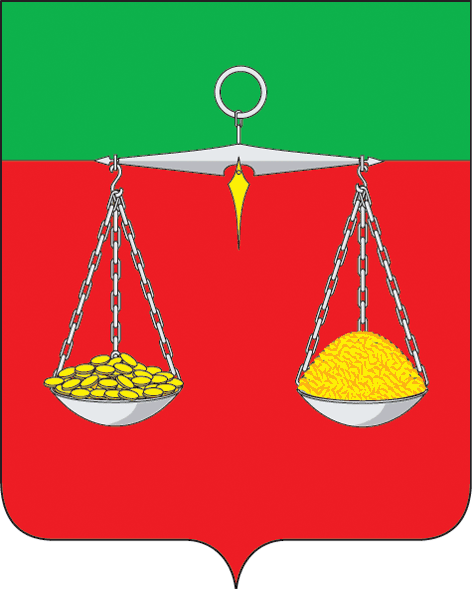 ТАТАРСТАН РЕСПУБЛИКАСЫТЕЛӘЧЕ МУНИЦИПАЛЬ РАЙОНЫ КЕЧЕ КИБӘХУҖА АВЫЛ ҖИРЛЕГЕНЕҢ БАШКАРМА КОМИТЕТЫКече урам, 10, Кече Кибәхуҗа авылы, 422080тел. (факс): (884360) 56-2-49       E-mail: Mbiz.Tul @tatar.ru                                  ОКПО 94318079  ОГРН 1061675010451  ИНН/КПП 1619004429/161901001                                  ОКПО 94318079  ОГРН 1061675010451  ИНН/КПП 1619004429/161901001                                  ОКПО 94318079  ОГРН 1061675010451  ИНН/КПП 1619004429/161901001ПОСТАНОВЛЕНИЕ                                                                                                                КАРАР№7                                                                                                                                  29 сентября 2016 гПОСТАНОВЛЕНИЕ                                                                                                                КАРАР№7                                                                                                                                  29 сентября 2016 гПОСТАНОВЛЕНИЕ                                                                                                                КАРАР№7                                                                                                                                  29 сентября 2016 г